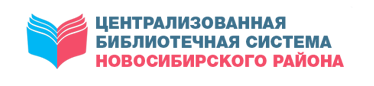 МКУ НОВОСИБИРСКОГО РАЙОНА «ЦБС»ЦЕНТР ПРАВОВОЙ ИНФОРМАЦИИПРАВОВОЙ ДАЙДЖЕСТВЫПУСК 11 (ноябрь)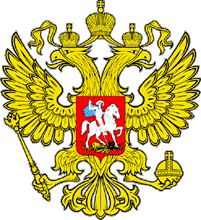 Дайджест содержит статьи по правовой тематике из периодических изданий, находящихся в фонде Центральной районной библиотекиКраснообск2021Бумажный сертификат с QR-кодом дадут в МФЦЭто бесплатная услуга, и она будет особенно актуальна для людей, у которых нет учетной записи на «Госуслугах», они не пользуются смартфоном или не имеют возможности самостоятельно распечатать сертификат с QR-кодом. В Новосибирской области, так же как и во всей России, бумажный сертификат о вакцинации от COVID-19, а также сертификат о перенесенном коронавирусе с 16 ноября во всех многофункциональных центрах выдают бесплатно. Сертификат с QR-кодом можно предъявлять как в электронном виде (в мобильном телефоне или на планшете), так и в бумажном (распечатанном) виде.  Действие этих сертификатов равнозначное. В Новосибирской области создана вся необходимая инфраструктура для вакцинации от коронавируса: работают пункты вакцинации, сформированы выездные прививочные бригады, имеется необходимый запас вакцин. Дополнительную информацию о сертификатах, QR-кодах, вакцинации от COVID-19 можно получить по единому номеру телефона горячей линии по коронавирусу —  122. Звонок бесплатный.Бумажный сертификат с QR-кодом дадут в МФЦ. – Текст : непосредственный // Приобская правда. – 2021, № 46-47 (9800-9801) (24 нояб.). – С. 1.Жителям НСО доступна бесплатная догазификацияВ Новосибирской области, согласно поручению президента страны, бесплатно проведут голубое топливо во все дома в населенных пунктах, где уже есть газопровод.  — Мы не раз слышали от жителей наших городов, поселков, сел обиды: «Как же так, у соседей на улице газ есть, а к нам, через несколько десятков метров, многие годы не могут подвести голубое топливо». Поэтому в первую очередь мы должны выполнить эту задачу, —  отметил губернатор Новосибирской области Андрей Травников.  В постановлении федерального правительства четко определено — газ до границы участка домовладения подводят бесплатно.  Напомним, в Новосибирской области действуют и другие меры финансовой поддержки по газификации домохозяйств.  В частности, многодетные семьи могут потратить на подключение к газу средства регионального материнского капитала.  Подать заявку на догазификацию можно на сайте госуслуг или в любом МФЦ.  Такой услугой на сегодняшний день воспользовались уже более 8 тысяч человек.  — Инвентаризация показала, что в нашем регионе в 147 населенных пунктах используется сетевой газ, то есть имеется возможность догазификации. Проделанная работа позволила включить в сводный план-график газификации 70 713 домовладений, —  рассказал министр ЖКХ и энергетики Новосибирской области Денис Архипов. Жителям НСО доступна бесплатная догазификация. – Текст : непосредственный // Приобская правда. – 2021, № 44-45 (9798-9799) (17 нояб.). – С. 1.Игра на повышениеКакие процессы на новосибирском рынке недвижимости может запустить подъем ключевой ставки Центробанка на 0,75?Главное событие осени в банковской сфере произошло 22 октября, когда Совет директоров Центробанка принял решение поднять ключевую ставку сразу на 0,75% — до 7,5% годовых. Шестое подряд повышение ставки аналитиками ожидалось — но эксперты предсказывали, что оно не превысит 0,25-0,5%. Однако инфляция опередила все прогнозы — и Центробанку под руководством Эльвиры Набиуллиной пришлось пойти на не самые популярные меры. В августе она составляла 6,7%, а в октябре, накануне поднятия ставки, дошла до 7,8%.Как правило, изменения ключевой ставки Центробанка сразу влекут за собой «эффект домино», сказываясь на ставках самых разных банковских продуктов — и ипотеки в том числе. Что же ожидает ипотечный рынок Новосибирской области в связи с очередными банковскими «штормами»? По данным независимого аналитика Сергея Николаева, последние семь лет ипотечная ставка в среднем на 2,5% превышала ключевую ставку Центробанка. Средняя ипотечная ставка в Новосибирской области в сентябре составляла 7,77%, в том числе под залог договоров долевого участия — 6,29%. Соответственно, теперь предстоит очередное её повышение. В то же время специалисты отмечают, что большого ажиотажа на рынке недвижимости не возникнет.Исторического максимума в 17% ключевая ставка ЦБ достигала 16 декабря 2014 года, в дальнейшем она разными темпами снижалась до 24 июля 2020 года, когда вышла на абсолютный минимум в 4,25%. Она держалась на этом уровне до 19 марта 2021 года, когда снова начала рост.— Негативно на спрос ипотечных продуктов поднятие ключевой ставки могло бы повлиять полгода-год назад — ипотека стала бы дороже и платёжеспособный спрос бы сократился. Но поскольку в этом году мы наблюдали сильный рост цен, вызванный доступностью ипотечных кредитов и различных льготных программ, этот спрос уже пошёл на спад два месяца назад. Инвесторы, зарабатывающие на покупке-перепродаже квартир, с рынка в очередной раз ушли, доля таких сделок была выше до середины августа, а в сентябре-октябре сделки совершают те, кто действительно решает для себя насущные жилищные вопросы, — говорит директор по маркетингу агентства недвижимости «Квадротека» Александр Астахов. По его оценке, рост ипотечных ставок может сократить рынок сделок ещё на 10–15%.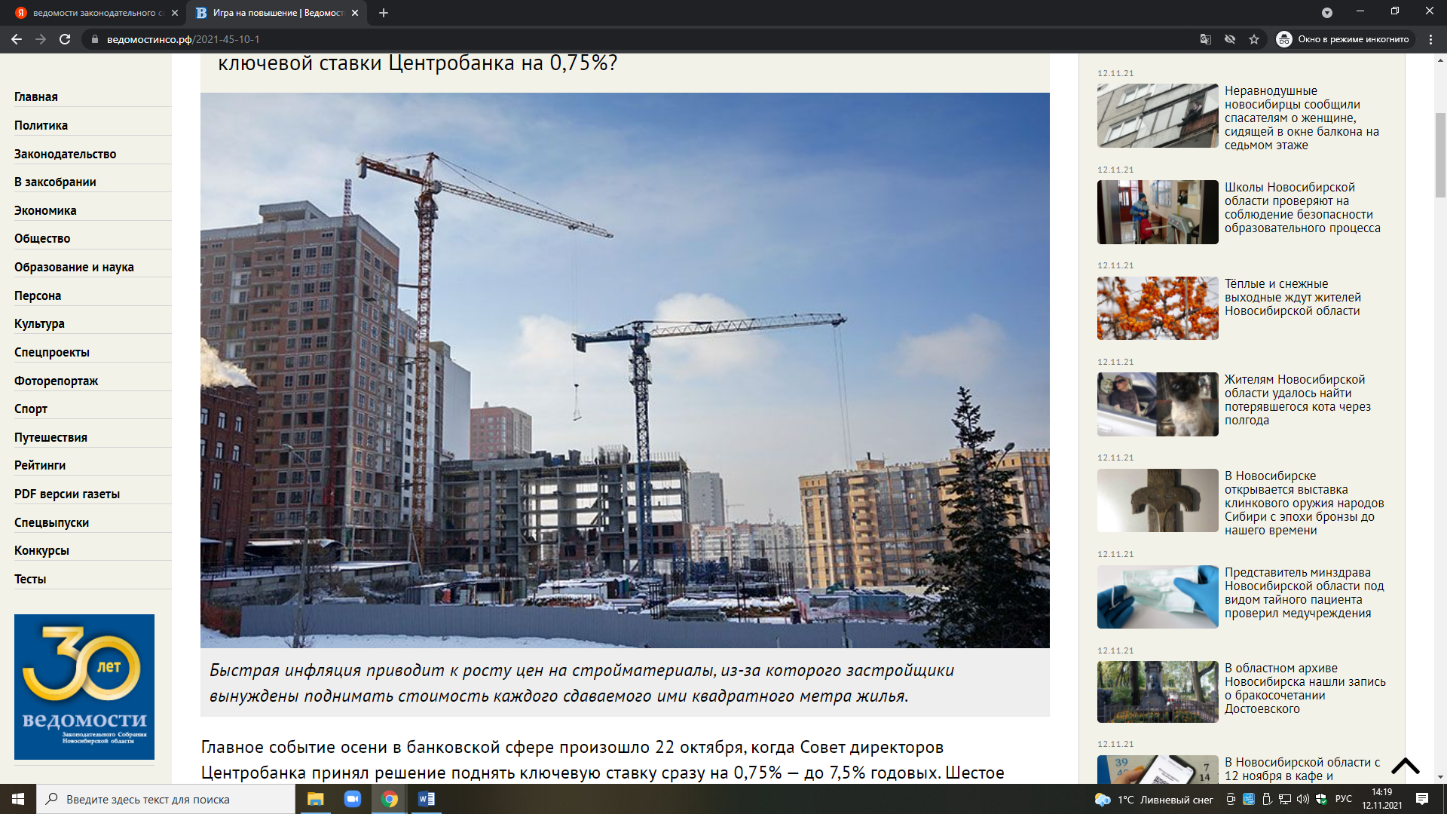 Что же касается квартир, то они продолжают дорожать вне зависимости от ставки Центробанка, но по тем же причинам, по которым она движется вверх. Быстрая инфляция приводит к росту цен на стройматериалы, из-за которого застройщики вынуждены поднимать стоимость каждого сдаваемого ими квадратного метра жилья.— Металл подорожал на 150%, инертные материалы — песок, щебень, цемент — тоже растут в цене. Соответственно, и квадратный метр жилья подорожал в среднем на 17% — с 68 до 82 тысяч рублей. Мы работаем в зоне социального жилья эконом-класса, пока стараемся сдерживать рост цен, но, если цены на стройматериалы и дальше не будут регулировать, наступит коллапс. Число потребителей снижается, люди не могут успеть за ростом стоимости квадратного метра. И на это мы неоднократно обращали внимание, — говорит генеральный директор ГК «КПД-Газстрой», заместитель председателя комитета заксобрания НСО по строительству, ЖКК и тарифам Евгений Покровский.Однако рано или поздно подорожание жилья должно приостановиться. Как указывает Сергей Николаев, ипотечный рынок развивается циклично, и как раз сейчас подходит к концу рост спроса, продолжавшийся 2,5 года. Теперь спрос находится на грани стагнации, затем он начнёт падение, а цены «заморозятся».— Нынешняя ситуация немного отличается от той, что была раньше, поскольку процессы продажи новостроек и строительства немного разделены. Если застройщик получил проектное финансирование, он достроит объект вне зависимости от того, как идут продажи. Если в начале года у нас было выставлено на продажу 17 тысяч квартир, теперь их уже 27-28 тысяч. Это уже насыщение рынка, а застройщики продолжают выходить с новыми проектами. Возможно, через полгода наступит стадия перепроизводства, и она продлится года два, — считает Сергей Николаев.Виталий СОЛОВОВ | Фото Александра ГРИБАКИНАСоловов, В. Игра на повышение / Виталий Соловов. – Текст : непосредственный // Ведомости Законодательного Собрания Новосибирской области. – 2021, № 45 (1823) (10 нояб.). – С. 8.Компьютер за счет государстваОдна из четырех выплат регионального проекта «Финансовая поддержка семей с детьми» нацпроекта «Демография» – областной семейный капитал. Многодетные семьи нашего региона могут получить по 112 тыс. рублей. Такая мера поддержки ведена с 2012 года. Тогда сумма выплаты была 100 тыс. рублей. Ежегодно она индексируется. В текущем году выплата составляет 112 378,24 руб. Право на получение областного семейного капитала имеют семьи, в которых родился или в которых усыновили третьего ребенка (или последующих детей) начиная с 1 января 2012 года. Сертификат выдается с момента рождения (усыновления) ребенка, право на распоряжение наступает по истечении полутора лет. Средства можно потратить на улучшение жилищных условий (приобретение жилья, строительство дома, ремонт жилого помещения), на получение образования детей, формирование накопительной части трудовой пенсии мамы или папы (получателя сертификата), приобретение автотранспорта, на социальную адаптацию детей-инвалидов, приобретение сельскохозяйственной техники и оборудования для сельскохозяйственного производства, на подключение к инженерным сетям (газ, вода и т. п.). С 2022 года на средства семейного капитала можно будет приобрести компьютерную технику и периферийные устройства. Как рассказал заместитель начальника управления организации социальных выплат министерства труда и социального развития Новосибирской области Дмитрий Радич, решение о расширении перечня направлений было принято после анализа поступающих в министерство обращений. Цифровизация приобретает сегодня все большее значение, немало государственных и муниципальных услуг можно получить онлайн. К тому же довольно остро вопрос нехватки компьютерной техники встал, когда в регионе из-за эпидемиологической обстановки было введено дистанционное обучение для школьников. На средства семейного капитала можно будет купить стационарный компьютер или ноутбук, а вот смартфон или планшет – нет. Важный момент – выплата будет компенсационной. Сначала компьютер надо приобрести, потом уже средства поступят на счет получателя сертификата или на счет кредитной организации, если техника куплена в кредит. В Новосибирском районе с 2012 года сертификаты получили 2510 многодетных семей. Уже воспользовались семейным капиталом 1722 семьи. Чаще всего средства направляют на улучшение жилищных условий – 60% семей. Около трети приобрели автотранспорт и сельхозтехнику. На получение образования детей использовали капитал около 7,5% семей. Менее 1% направили средства на социальную адаптацию детей-инвалидов. Подключение к инженерным сетям осталось невостребованным направлением. Получить консультацию о получении и реализации, в том числе и по новому направлению, сертификата на областной семейный капитал и можно в Центре социальной поддержки населения Новосибирского района, обратившись к специалистам по телефону: 238-39-43. Татьяна КузинаКузина, Т. Компьютер за счет государства / Татьяна Кузина. – Текст : непосредственный // Новосибирский район – территория развития. – 2021, № 44-45 (385-386) (13 нояб.). – С. 5.«Лесные красавицы» - под охраной государственных лесных инспекторовС приближением новогодних праздников в каждом доме, в каждой семье, школах, детских садах и различных организациях одним из главных вопросов стоит приобретение хвойного дерева. Зеленые красавицы – традиционный атрибут новогоднего праздника. Несмотря на то, что в магазинах продают искусственные елки на любой вкус, многие предпочитают живое, с приятным запахом, хвойное дерево. Недобросовестные граждане добывают новогодние елки просто и незамысловато: берут топор и идут в лес. Ежегодно в лесах вокруг населенных пунктов, вдоль автодорог появляются свежие сосновые и еловые пеньки. Это следы незаконных рубок. Напоминаем, что за незаконно срубленные деревья предусмотрена административная и уголовная ответственность. В предновогодний период начинается усиленная охрана хвойных молодняков. Государственные лесные инспекторы Новосибирского лесничества совместно с правоохранительными органами и работниками арендатора лесных участков Новосибирского лесничества ООО «Гипростройтранс-3» проводят оперативно-профилактические мероприятия по выявлению и пресечению незаконных рубок и перевозке хвойного молодняка. Режим усиленной охраны в лесных насаждениях будет действовать до 31 декабря включительно. Размер административных штрафов составляет: для граждан – до 4 тысяч рублей, для должностных лиц – до 40 тысяч рублей, для юридических лиц – до 300 тысяч рублей. Если при совершении незаконной рубки применялись механизмы, автотранспортные средства, самоходные машины и иные виды техники, либо действия совершены в лесопарковом зеленом поясе, то размеры административных штрафов увеличиваются до 5 тысяч, до 50 тысяч и до 500 тысяч рублей соответственно. При этом орудия незаконной рубки и срубленные деревья подлежат конфискации. Кроме уплаты штрафа нарушитель обязан возместить ущерб, причиненный лесному фонду. Если сумма ущерба составляет 5 тысяч рублей и более, то действия нарушителя повлекут за собой ответственность по статье 260 Уголовного кодекса Российской Федерации. Напоминаем, что лица, занимающиеся заготовкой законно, должны обладать необходимым пакетом документов на продажу новогодних деревьев: счет-фактура, товарно-транспортная накладная, квитанция об оплате, а при завозе деревьев для новогодних праздников из соседних областей необходим карантинный сертификат, копия договора аренды лесных участков, копия лесной декларации или копия договора купли-продажи лесных насаждений. Уважаемые новосибирцы и гости нашего города! Не омрачайте себе новогодние праздники, приобретайте новогодние деревья на многочисленных специализированных елочных базарах. Пусть лесные красавицы радуют наш глаз не только в новогодний праздник, но и круглый год, произрастая в лесах Новосибирской области. О нарушениях лесного законодательства просим незамедлительно сообщать по телефонам: 8 (383) 200-10-35, 8 (383) 203-30-41. А.М. Басалаев, начальник отдела лесных отношений – главный лесничий по Новосибирскому лесничествуБасалаев, А. М. «Лесные красавицы» - под охраной государственных лесных инспекторов / А. М. Басалаев. – Текст : непосредственный // Новосибирский район – территория развития. – 2021, № 47 (388) (24 нояб.). – С. 12.Льготная ипотекаПравительство РФ продлило действие программы «Семейная ипотека» в рамках федерального проекта «Финансовая поддержка семей при рождении детей» в составе национального проекта «Демография». До 31 декабря 2023 года семьи, в которых после 1 января 2018 года родился первый или последующий ребенок, могут получить льготные ипотечные жилищные кредиты. Также «Семейная ипотека» предусматривает возможность получения кредитов, выданных с 1 апреля 2021 года на строительство индивидуального жилого дома, приобретение земельного участка и строительство на нем индивидуального жилого дома, на приобретение у юридического лица или индивидуального предпринимателя индивидуального жилого дома. Воспользоваться «Семейной ипотекой» возможно до 31 декабря 2023 года при рождении первого ребенка или последующих детей. Подробную информацию о программе можно узнать на сайте консультационного центра ДОМ.РФ и на сайте Министерства финансов РФ.Льготная ипотека. – Текст : непосредственный // Новосибирский район – территория развития. – 2021, № 47 (388) (24 нояб.). – С. 12.Не оставайтесь равнодушными!Уполномоченный по правам ребёнка в НСО Надежда БОЛТЕНКО — о школьных конфликтах, «автономности» частных детских садов и защите детей от жестокого обращения в семье.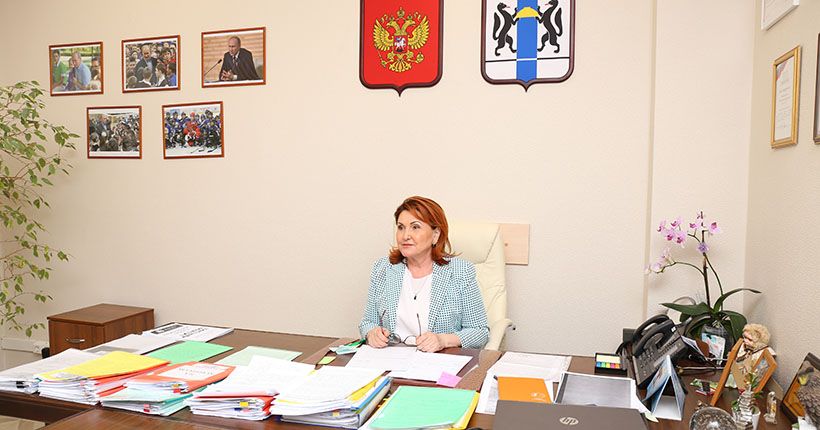 В Инстаграме Надежды Болтенко нет семейных портретов и прочих милых свидетельств «мирной жизни» — только информация как фронтовая сводка. «Поступило сообщение, что ученики 1-го класса школы №175 получили ожоги во время кварцевания класса», «подтвердилась информация, что в одном из областных центров отчим жестоко обращается с 9-летним мальчиком», «увеличилось количество обращений, связанных с конфликтами в школах» — судя по сообщениям, в детской сфере отнюдь не безоблачно.— Случаи жестокого обращения с детьми сразу вызывают большой резонанс — в наше публичное время многое выходит из тени, и мы можем вовремя оказать ребёнку помощь, не допустив самого страшного. Как часто к вам поступают сообщения о том, что в семье плохо обращаются с маленьким человеком?— К сожалению, часто. Вот совсем недавний пример: поступило сообщение, что в одной семье Дзержинского района Новосибирска девятилетнего мальчика постоянно избивают. Сразу связалась со следственным управлением Следственного комитета РФ по Новосибирской области, вместе оперативно провели проверку — все факты подтвердились. Мальчик жил в многодетной семье, и отчим жестоко бил его за малейшую шалость: судебно-медицинская экспертиза обнаружила свежие ушибы и гематомы, многочисленные рубцы и шрамы. Мальчика сразу из семьи забрали, сейчас ему ничего не угрожает, с ним работают специалисты. Знаете, я анализирую общую ситуацию по жестокому обращению с детьми и пришла к выводу, что больше всех страдают дети, живущие в семьях с неродным родителем. Это могут быть отчимы — особенно те, которые отбывали срок. Такие «папы», как правило, не работают и пьют — как говорится, социальный портрет в срезе. Или мачехи, которых чужие дети раздражают. А недавно на горячую линию позвонил подросток и сказал: «Мне 14 лет. Меня бьют родители. Что делать?» Мы с ним связались и узнали, что у мальчика умерла мама, отец вновь женился, а мачеха ребёнка не приняла — скандалит с ним, выставляет перед отцом в негативном свете. Отец разбираться в ситуации не стал и сразу принял сторону жены — после каждой её жалобы бил ребёнка. Сейчас с семьёй идёт работа, мальчик с нами на связи. Меня иногда спрашивают: мол, а бывают случаи оговора — когда ребёнок жалуется на родителей, чтобы свести с ними какие-то счёты? Могу сказать, что дети, как правило, хотят жить в семьях. И терпят до последнего. — Можно ли сказать, что в отношении детей стало больше агрессии?— И опять, к большому сожалению, отвечаю да. По данным полиции за 6 месяцев нынешнего года, на 26,4 процента стало больше возбуждённых уголовных дел в отношении несовершеннолетних. Вполне возможно, что на этот факт влияют стресс и психологическое давление, которое все мы испытываем из-за пандемийной ситуации. Люди не справляются, срываются на самых беззащитных — на детях. Это горько и страшно, но с этим нужно работать. У нас есть чёткий алгоритм: как только в аппарат Уполномоченного поступает подобное сообщение, мы сразу передаём информацию в правоохранительные органы и в районную администрацию, тут же выезжаем в семью, подключаем к ситуации все ведомства. На месте принимаем решение об изъятии ребёнка из семьи: если это необходимо, увозим его в ребцентр или в медицинское учреждение. В таких ситуациях мы делаем всё возможное, чтобы помочь ребёнку. Пользуясь случаем, хочу обратиться к педагогам: фиксируйте все изменения ребёнка в поведении; если видите у него следы физического воздействия — сообщайте в органы или в аппарат Уполномоченного. Не оставайтесь равнодушными!— А что происходит в школах?— Школьные конфликты — ещё одна актуальная тема. В 2,5 раза стало больше жалоб на жестокие травли, непримиримые споры между педагогами и учениками, скандалы между родителями и педагогами. Уровень агрессии очень высок — специалисты это отмечают. Лично побывала с выездными мероприятиями в пяти школах, провела встречи с директорами, пообщалась с родителями. Причём моей целью был не контроль, а желание понять: что происходит? И пришла к выводу, что школы в последнее время забыли о самом важном — о том, что детям должно быть в школьных стенах безопасно. Да, образовательные инновации — это замечательно, но и воспитательную функцию школы никто не отменял. К нам поступает много жалоб от родителей, чьи дети, ученики младших классов, уже воюют друг с другом. В эти «детские войны» включаются родители, которые не помогают педагогам в урегулировании конфликтов, а ещё больше их накаляют, выясняя отношения с родителями противной стороны. Мы, в свою очередь, стараемся как-то пригасить конфликты, мирим враждующие стороны, разъясняем взрослым, что иногда не нужно вмешиваться в сугубо детские споры и локальные конфликты.— Но в случаях буллинга ребёнок же должен, наоборот, просить поддержку у взрослых?— Разумеется, это не относится к буллингу, когда идёт систематическая травля ребёнка. И вот тут-то родители должны быть начеку — все эти воспитательные методы из серии «ты должен решать свои проблемы сам», в случае травли не работают. Здесь, наоборот, роль родителей очень велика. Они в первую очередь должны отмечать «симптомы» буллинга у своего ребёнка — испорченную одежду и учебники, синяки и царапины, потерю интереса к учёбе, нежелание идти в школу под любым предлогом.— Можно ли предотвратить школьный буллинг?— Мы проводим мероприятия, нацеленные на профилактику буллинга и кибербуллинга. Недавно вместе с нашим детским общественным советом провели на базе библиотеки имени Горького дискуссионную площадку «Социальные сети: не будь ведомым, оставайся собой!». Были интересные эксперты, которые объясняли детям, как вести себя, если столкнулся с кибербуллингом, как отличить искажение информации в сети, какова культура поведения в интернете. Но первое звено по профилактике буллинга — это школы, разумеется. И здесь нужно больше говорить о работе школьных психологов в этом направлении: чем раньше такие факты будут выявляться, тем меньше будет последствий.— Как вы считаете, откуда родом скулшутинг (вооружённые нападения/псевдонападения в учебных заведениях)?— Сейчас же время «публичных выступлений» — все желают быть замеченными и узнаваемыми. Я считаю, что эти жуткие преступления — своеобразный метод прославления, метод записи своего имени в историю либо такая изощрённая месть тем, кто тебя не любил и не принимал. Серьёзная информационная эпидемия идёт. И на мой взгляд, самой действенной профилактикой вовлечения подростков в эту субкультуру будет запрет на упоминание имён школьных стрелков в средствах массовой информации. Никаких жалостливых статей о трудном детстве такого школьного стрелка, никаких имён-фамилий. Полное игнорирование со стороны СМИ.АКЦЕНТЫО безопасности в частных садах— В своей работе столкнулась с серьёзным вопросом — безопасность ребёнка в частном детском саду. Были случаи, когда родители жаловались на плохое обращение с их ребёнком в таком дошкольном учреждении. Если обычный детский сад находится под постоянным надзором контролирующих структур, то частники — только в том случае, если у них есть лицензия. А если лицензии нет, детский сад становится невидимым для того же Роспотребнадзора. И у меня полное ощущение, что не все частники выстраиваются в очередь за лицензией. Поэтому я советую родителям: прежде чем отдать ребёнка в частный детский сад, поинтересуйтесь их лицензией. Если её нет — делайте соответствующие выводы.О программе «Десятилетие детства»— Это настоящий план действий, рассчитанный на ближайшие семь лет, который включает в себя 129 мероприятий. Он подразумевает увеличение выплат на детей от 3 до 7 лет, развитие программы по предоставлению бесплатных земельных участков многодетным семьям, расширение возможности социальных контрактов. Предполагается упростить саму процедуру получения госсподдержки родителям с детьми. В сфере здравоохранения огромное внимание уделено поддержке детей с онкологическими заболеваниями и ограничениями по здоровью. Идёт создание детских реабилитационных служб, увеличивается число специалистов, помогающих таким пациентам. В сфере образования тоже запланирована большая работа: предполагается, что к 2027 году до 80 процентов детей от 5 до 18 лет будут охвачены дополнительными общеобразовательными программами. Возрастёт число детских мероприятий в области культуры: театры будут ставить больше спектаклей для детей, а кинопроизводители увеличат выпуск детских фильмов и мультфильмов. Уже началась плановая модернизация инфраструктуры — строительство спортивных площадок, ремонт театров, школ искусств и домов культуры. Также в плане предусмотрены меры господдержки для производителей детских товаров и средств реабилитации детей с ОВЗ.О детях мигрантов— Аппарат Уполномоченного по правам ребёнка провёл мониторинг детей мигрантов, чтобы определить их количество на территории региона. Нам нужно понять, соблюдаются ли их законные права — право на образование, в частности? Посещают ли они школы? Был сигнал о том, что некоторые дети мигрантов работают на рынке вместо школьных занятий. Ситуация сейчас разрешена, но я высказала предложение в адрес представителей миграционной службы — ввести единую систему учёта детей мигрантов, проживающих на территории Новосибирской области, так как в настоящее время статистические данные в ведомствах разнятся. Наталия ДМИТРИЕВАБолтенко, Н. Не оставайтесь равнодушными! / Надежда Болтенко; беседовала Наталия Дмитриева. – Текст : непосредственный // Ведомости Законодательного Собрания Новосибирской области. – 2021, № 46 (1824) (17нояб.). – С. 6.Отдохнуть и полечитьсяОчередной материал в рамках совместного проекта Уполномоченного по правам человека в НСО и газеты «Ведомости» разъясняет порядок обеспечения путевкой на санаторно-курортное лечение.Новосибирское региональное отделение Фонда социального страхования Российской Федерации (Отделение Фонда), в соответствии с Федеральным законом от 17.07.1999 №178-ФЗ «О государственной социальной помощи», приказом Министерства труда и социальной защиты Российской Федерации и Министерства здравоохранения Российской Федерации от 21.12.2020 №929н/1345н «Об утверждении порядка предоставления набора социальных услуг отдельным категориям граждан» (Порядок предоставления набора социальных услуг), Постановлением Правительства Российской Федерации от 29.12.2004 №864 «О порядке финансового обеспечения расходов по предоставлению гражданам государственной социальной помощи в виде набора социальных услуг», Приказом Минздравсоцразвития Российской Федерации от 22.11.2004 №256 «О порядке медицинского отбора и направления больных на санаторно-курортное лечение», осуществляет обеспечение граждан, имеющих право на получение государственной социальной помощи в виде набора социальных услуг, санаторно-курортным лечением по профилям заболеваний, при наличии медицинских показаний и отсутствии противопоказаний в целях профилактики основных заболеваний, в пределах бюджетных ассигнований федерального бюджета, предусмотренных на текущий календарный год.Согласно Порядку предоставления набора социальных услуг, санаторно-курортная путёвка предоставляется при наличии медицинских показаний для санаторно-курортного лечения и справки для получения путёвки по форме №070/у (справка ф. №070/у).После получения справки ф. № 070/у гражданам — получателям набора социальных услуг (законным представителям) необходимо обращаться с заявлением о предоставлении путёвки в территориальные органы Отделения Фонда по месту жительства.На основании представленных в территориальные органы Отделения Фонда документов ведётся регистрация заявлений граждан — получателей набора социальных услуг по необходимому им профилю заболевания, указанному в справке ф. № 070/у, определяется очерёдность в соответствии с датой подачи заявления. Номер заявки присваивается автоматически.Единая очередь формируется в Федеральной государственной информационной системе единой интегрированной информационной системы «Соцстрах» из заявок граждан — получателей набора социальных услуг, поступивших в филиалы Отделения Фонда. Очерёдность граждан, не получивших путёвки в текущем году, переходит на следующий год.Гражданин — получатель набора социальных услуг подлежит включению в Региональный сегмент федерального регистра лиц, имеющих право на получение социальной помощи Новосибирской области.Таким образом, для рассмотрения вопроса обеспечения путёвкой на санаторно-курортное лечение в порядке очерёдности заявитель вправе обратиться с необходимыми для получения путёвки документами в филиал Отделения Фонда по месту жительства.Кроме того, предусмотрены другие способы подачи документов, необходимых для предоставления государственной услуги: по почте, через многофункциональный центр, а также в электронной форме путём заполнения специальной электронной формы заявления о предоставлении государственной услуги через личный кабинет на Едином портале государственных услуг.Отдохнуть и полечиться. – Текст : непосредственный // Ведомости Законодательного Собрания Новосибирской области. – 2021, № 46 (1824) (17нояб.). – С. 21.Пенсию можно оформить и на работеРаботающие новосибирцы предпенсионного возраста могут оформить пенсию у себя на работе. Для этого Пенсионный фонд заключает соответствующие соглашения с работодателями региона. Установить пенсию можно через своего работодателя. Данная услуга доступна тем новосибирцам, кто работает в организациях (предприятиях), заключивших соответствующее Соглашение с ПФР об электронном взаимодействии для назначения пенсии своим сотрудникам. Такие работодатели по защищенным каналам связи предоставляют в Пенсионный фонд информацию (данные о стаже и заработке, сканы военного билета и т. д.) для предварительного формирования макета пенсионного дела на своих работников предпенсионного возраста. Работодатели за 12 месяцев готовят списки своих сотрудников, уходящих на пенсию, и направляют в электронном виде отсканированные и заверенные электронной подписью документы. 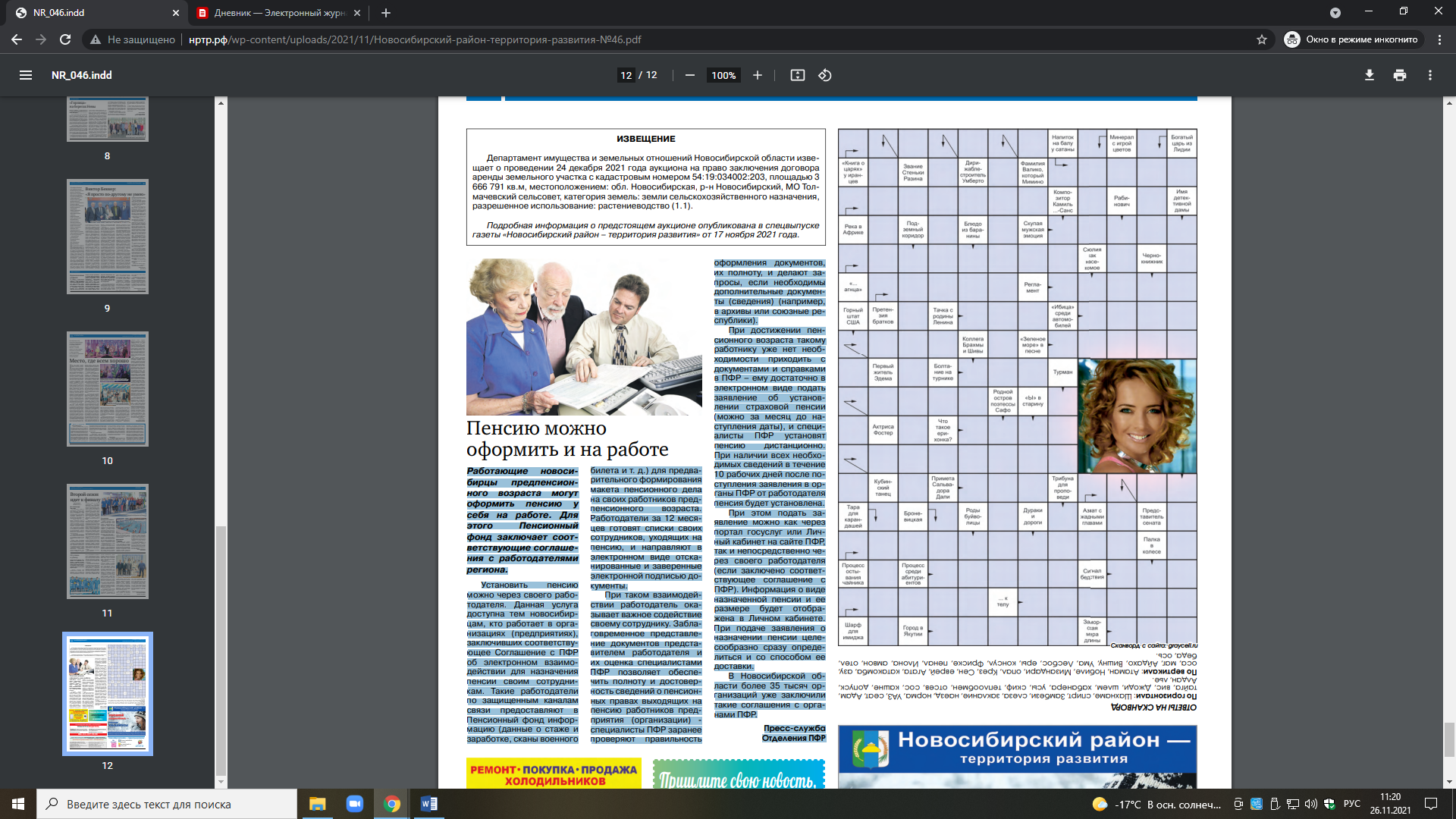 При таком взаимодействии работодатель оказывает важное содействие своему сотруднику. Заблаговременное представление документов представителем работодателя и их оценка специалистами ПФР позволяет обеспечить полноту и достоверность сведений о пенсионных правах выходящих на пенсию работников предприятия (организации) - специалисты ПФР заранее проверяют правильность оформления документов, их полноту, и делают запросы, если необходимы дополнительные документы (сведения) (например, в архивы или союзные республики). При достижении пенсионного возраста такому работнику уже нет необходимости приходить с документами и справками в ПФР – ему достаточно в электронном виде подать заявление об установлении страховой пенсии (можно за месяц до наступления даты), и специалисты ПФР установят пенсию дистанционно. При наличии всех необходимых сведений в течение 10 рабочих дней после поступления заявления в органы ПФР от работодателя пенсия будет установлена.При этом подать заявление можно как через портал госуслуг или Личный кабинет на сайте ПФР, так и непосредственно через своего работодателя (если заключено соответствующее соглашение с ПФР). Информация о виде назначенной пенсии и ее размере будет отображена в Личном кабинете. При подаче заявления о назначении пенсии целесообразно сразу определиться и со способом ее доставки. В Новосибирской области более 35 тысяч организаций уже заключили такие соглашения с органами ПФР. Пресс-служба Отделения ПФРПенсию можно оформить и на работе. – Текст : непосредственный // Новосибирский район – территория развития. – 2021, № 46 (387) (17 нояб.). – С. 12.Перевести на депозитОчередной материал совместного проекта Уполномоченного по правам человека в НСО и газеты «Ведомости» разъясняет нововведения в порядок удержания денежных средств из зарплаты должника по исполнительному документу.Вступила в силу поправка в ч. 3 ст. 98 Федерального закона от 02.10.2007 №229-ФЗ «Об исполнительном производстве» (далее — Федеральный закон №229-ФЗ) вступила в силу 27 сентября 2021 года.Если исполнительный документ поступил работодателю не от взыскателя, а через службу судебных приставов, удержания из зарплаты и иных периодических платежей организация (работодатель) обязана зачислить на депозит службы судебных приставов в установленный законом срок.В соответствии с вышеуказанной статьёй Федерального закона №229-ФЗ лица, выплачивающие должнику заработную плату или иные периодические платежи, со дня получения исполнительного документа от взыскателя или копии исполнительного документа от судебного пристава-исполнителя обязаны удерживать денежные средства из заработной платы и иных доходов должника в соответствии с требованиями, содержащимися в исполнительном документе. Лица, выплачивающие должнику заработную плату или иные периодические платежи, в трёхдневный срок со дня выплаты обязаны переводить удержанные денежные средства на депозитный счёт службы судебных приставов.Взыскатель вправе направить исполнительный документ, минуя службу судебных приставов.Согласно ст. 9 Федерального закона №229-ФЗ исполнительный документ о взыскании периодических платежей, о взыскании денежных средств, не превышающих в сумме ста тысяч рублей, может быть направлен в организацию или иному лицу, выплачивающим должнику заработную плату, пенсию, стипендию и иные периодические платежи, непосредственно взыскателем.Таким образом, лица, выплачивающие должнику заработную плату или иные периодические платежи, в трёхдневный срок со дня выплаты обязаны выплачивать или переводить удержанные денежные средства взыскателю, если сумма долга не превышает ста тысяч рублей.Одновременно с исполнительным документом взыскатель должен представить заявление, в котором должны быть указаны:1) реквизиты банковского счёта, на который следует перечислять денежные средства, либо адрес, по которому следует переводить денежные средства;2) фамилия, имя, отчество, реквизиты документа, удостоверяющего личность взыскателя-гражданина;3) наименование, идентификационный номер налогоплательщика или код иностранной организации, государственный регистрационный номер, адрес взыскателя — юридического лица.Если в интересах взыскателя обращается его представитель, то он должен предоставить документ, удостоверяющий его полномочия, — доверенность.Перевод и перечисление денежных средств производятся за счёт должника. Лица, выплачивающие должнику заработную плату и (или) иные доходы путём их перечисления на счёт должника в банке или иной кредитной организации, обязаны указывать в расчётном документе сумму, взысканную по исполнительному документу.Согласно разъяснений Верховного Суда Российской Федерации в части периодических платежей, к исполнительным документам о взыскании периодических платежей могут относиться исполнительные документы, в которых содержатся указания на требования и обязанности периодической уплаты должником сумм, а именно о взыскании с должника установленных (в конкретном размере или в процентном отношении) сумм с определённой периодичностью или по определённому графику (например, исполнительные документы о ежемесячном взыскании алиментов на несовершеннолетних детей; о ежемесячном взыскании пожизненной ренты; о ежемесячном взыскании платежей по возмещению вреда, вызванного уменьшением трудоспособности или смертью потерпевшего; о ежемесячном взыскании страховой суммы; о взыскании согласно установленному графику определённых сумм в счёт исполнения обязательства должника).Суд отмечает, что единовременный характер требования к должнику не меняется из-за того, что взысканная сумма погашается за счёт периодически получаемых должником доходов.Кроме того, в соответствии со ст. 99 Федерального закона №229-ФЗ размер удержания из заработной платы и иных доходов должника, в том числе из вознаграждения авторам результатов интеллектуальной деятельности, исчисляется из суммы, оставшейся после удержания налогов.При исполнении исполнительного документа (нескольких исполнительных документов) с должника-гражданина может быть удержано не более 50% заработной платы и иных доходов. Удержания производятся до исполнения в полном объёме содержащихся в исполнительном документе требований.При этом ограничение размера удержания из заработной платы и иных доходов должника-гражданина (не более 50%) не применяется при взыскании алиментов на несовершеннолетних детей, возмещении вреда, причинённого здоровью, возмещении вреда в связи со смертью кормильца и возмещении ущерба, причинённого преступлением. В этих случаях размер удержания из заработной платы и иных доходов должника-гражданина не может превышать 70%.Перевести на депозит. – Текст : непосредственный // Ведомости Законодательного Собрания Новосибирской области. – 2021, № 47 (1825) (24 нояб.). – С. 21.Перейдет ли цена в качество?В Новосибирской области с 2022 года повысится транспортный налог. Резонансный, но необходимый закон утвердила сессия заксобрания.Изменения в областной закон «О налогах и особенностях налогообложения отдельных категорий налогоплательщиков в Новосибирской области», касающиеся увеличения ставок транспортного налога, «шли» из правительства области в Законодательное собрание долгие годы. И раз за разом у депутатов находились доводы не давать ход законопроекту. Хотя, по большому счёту, это довольно «лёгкие» деньги в бюджет, к тому же полностью остающиеся в регионе — вся сумма транспортного налога (а по итогам 2020 года это около 2,4 миллиарда рублей) распределяется между областным и муниципальными дорожными фондами. И деньги идут адресно только на дороги — их содержание, строительство и ремонт. В правительстве области прекрасно понимали, что повышение налога вызовет большой ажиотаж у автомобилистов, поэтому, как подчеркнул на сессии министр финансов и налоговой политики области Виталий Голубенко, обоснование должно было быть максимально убедительным. И аргументы министр привёл более чем веские. Во-первых, пока ещё действующие в 2021 году ставки транспортного налога в Новосибирской области были утверждены в 2006 году. По данным Виталия Голубенко, за это время средние зарплаты в регионе, как и цены на автомобили, выросли в 4,8 раза. Также заметно поднялись в цене, особенно в последние год-два, и материалы, используемые в дорожных работах: цемент за 15 лет подорожал в два раза, а щебень — втрое. На резонные замечания депутатов о не самой высокой в последнее время эффективности отрасли дорожного хозяйства министр ответил, что увеличение поступлений в дорожные фонды должно сбалансировать уровень затрат на ремонтно-строительные работы, и тогда уже будут все основания по полной спрашивать с дорожников. Говоря проще: возросшая цена за обладание автомобилем должна компенсироваться соответствующим качеством дорог, по которым мы ездим.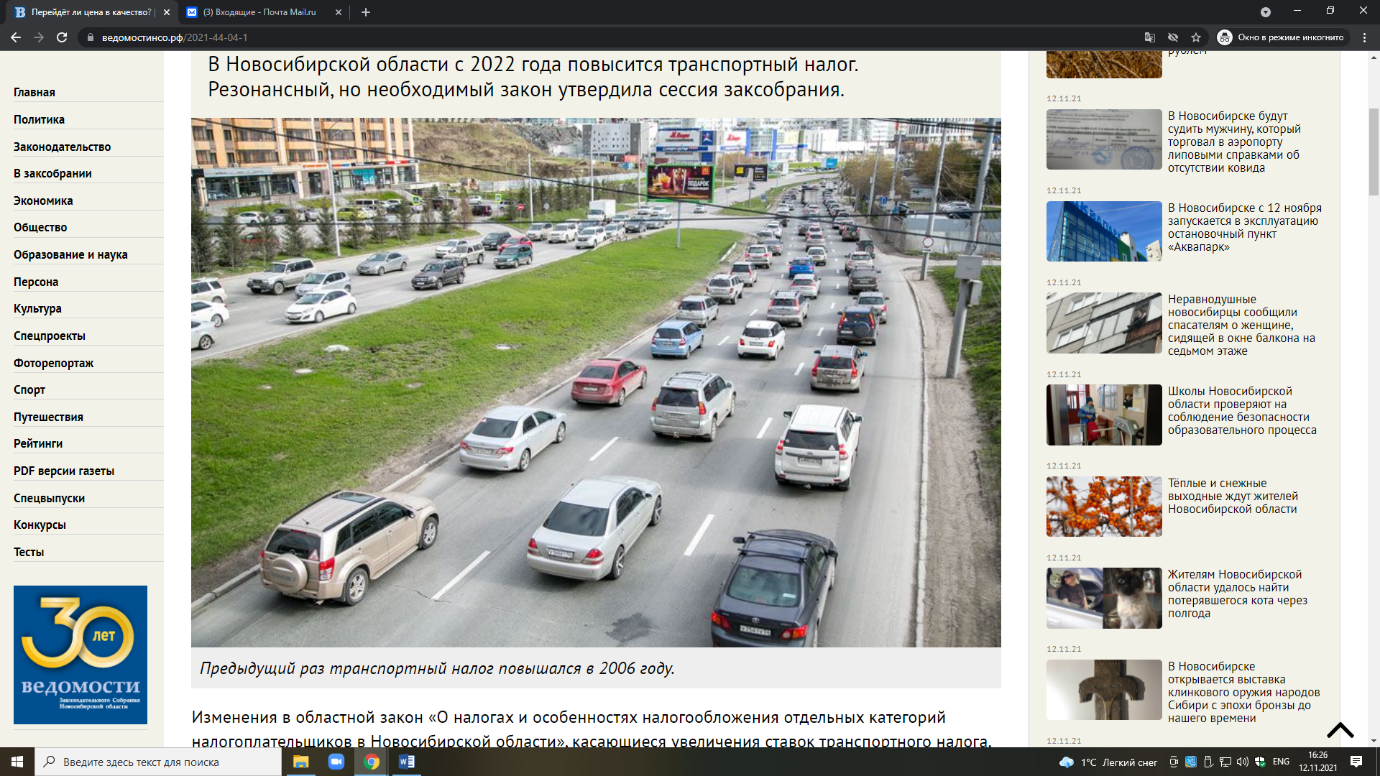 Во-вторых, разрабатывая законопроект, и правительство, и рабочая группа, куда входили и депутаты заксобрания, сразу разделили все транспортные средства на две основные группы: для семьи и бизнеса, а также для отдыха и развлечения. В первую попали автомобили бюджетные и средней ценовой категории, с мощностью двигателя до 100 и от 100 до 150 лошадиных сил, которых на наших дорогах большинство. И в этом сегменте повышение транспортного налога в денежном выражении минимально. Так, для машин с двигателем до 100 «лошадей» налог составит максимум 1 000 рублей, с двигателем от 100 до 150 сил — максимум 2 250 рублей. Скажем, для среднестатистической «Тойоты» с двигателем в 124 «лошадки» новый налог составит 1 860 рублей в год, или ¾ стоимости разовой заправки бензобака.ЦИФРА
580 млн рублей дополнительно принесёт в дорожные фонды при нынешнем уровне автомобилизации увеличение транспортного налога.А вот обладание роскошными машинами становится всё более дорогим удовольствием — в этом случае применяется прогрессивная шкала налогообложения. Любишь красиво кататься — люби и деньги платить… Для машин от 150 до 200 лошадиных сил максимальная ставка налога может достигать 10 тысяч рублей, от 200 до 250 сил — до 18 750 рублей. Довольно накладно будет владеть водным мотоциклом, хотя, возможно, для тех, кто может позволить себе такую забаву, 22 200 рублей в год не деньги. Как и 200 тысяч рублей за среднюю яхту…Впрочем, для владельцев машин мощнее 150 «лошадей» есть и поблажки: если автомобилю от 5 до 10 лет, то будешь платить 75% от ставки налога, а если старше 10 лет — половину. Виталий Голубенко также напомнил, что в регионе немало водителей-«льготников» (пенсионеров, инвалидов и т. п.), которые платят от 5 до 20% от ставки.Губернатор НСО Андрей Травников, комментируя принятие законопроекта, также отметил, что для большинства автовладельцев повышение транспортного налога будет практически незаметным, и поблагодарил членов рабочей группы за взвешенный и качественно проработанный документ.Большинством голосов — 51 депутат из 70 присутствующих на сессии — законопроект о повышении ставок транспортного налога был принят в двух чтениях. Пятеро парламентариев проголосовали против, ещё 14 человек воздержались или не голосовали вовсе.Виталий ЗЛОДЕЕВ | Фото Валерия ПАНОВАЗлодеев, В. Перейдет ли цена в качество? / Виталий Злодеев. – Текст : непосредственный // Ведомости Законодательного Собрания Новосибирской области. – 2021, № 44 (1822) (03 нояб.). – С. 4.Подделка грозит неприятностями и с законом, и со здоровьемВ связи с требованиями предъявить QR-код выросли риски мошенничества в Интернете и продажи фальшивых медсправок За изготовление и использование фальшивых документов, в том числе медицинских, можно получить большие неприятности. Известный факт. Тем не менее некоторых граждан не останавливает статья Уголовного кодекса. Или народ у нас до такой степени непуганый, или охота «проскочить» пуще неволи. В буквальном смысле. 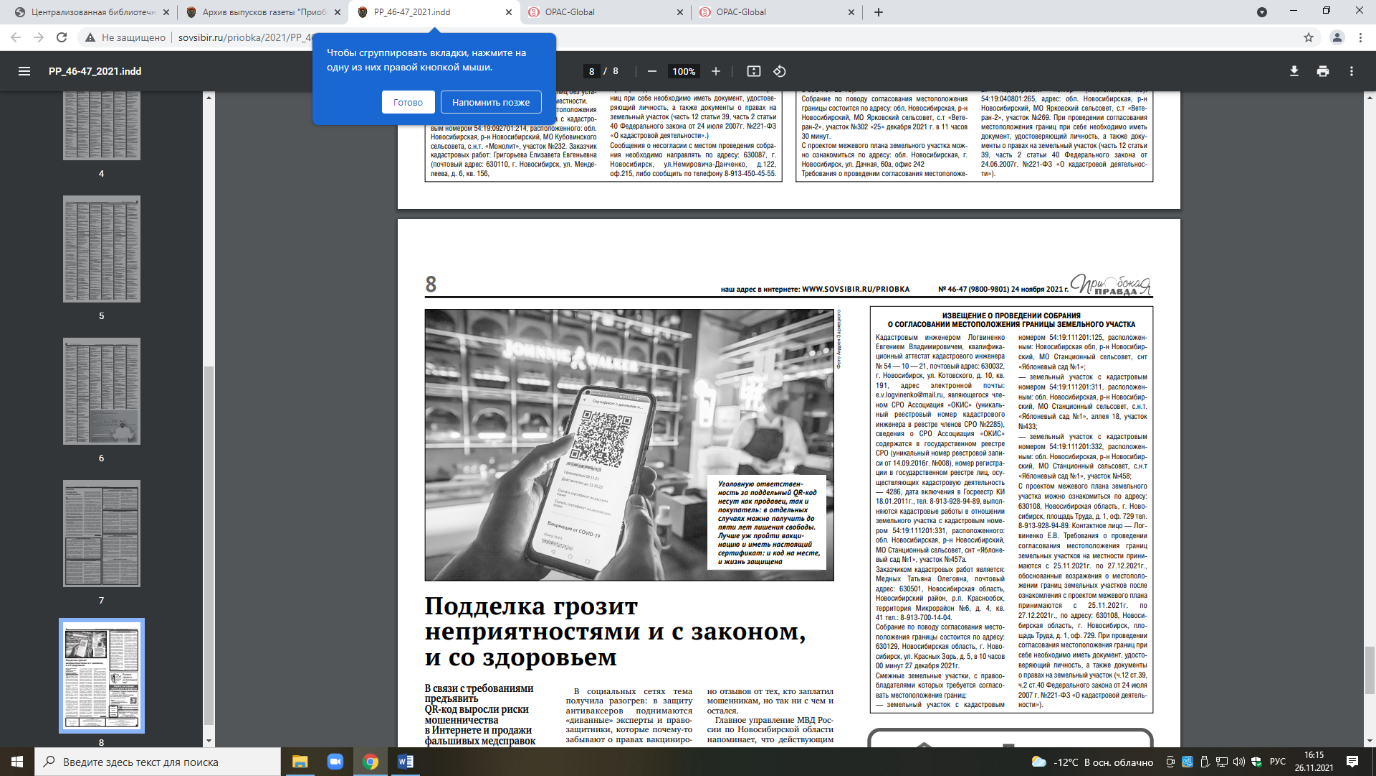 Недорогой сетевой бар в Новосибирске, пятница, время примерно половина третьего. Обычно в этот час здесь не протолкнуться — бар предлагает бизнес-ланчи по доступной цене. Сегодня ажиотажа нет, но посетители есть — за пару минут желающих пообедать набралось человек шесть. На входе любезная девушка просит предъявить QR-код. Подаю смартфон вместе с паспортом. — Нет-нет, паспорт не нужен. Вот будет постановление губернатора проверять QR-коды вместе с паспортом, тогда и будем это делать. Пока что не было, — утверждает хостес. Возникло сомнение: а откуда у проверяющего персонала такая уверенность, что я предъявляю мой собственный код, а не чужой? Пока мы раздевались, человека три-четыре развернули. Люди не возмущаются и идут в другое место, о чем так и заявляют работникам кафе, правда, непонятно: зачем идти в другое место, если QR-кода нет? В социальных сетях тема получила разогрев: в защиту антиваксеров поднимаются «диванные» эксперты и правозащитники, которые почему-то забывают о правах вакцинированных граждан, персонала кафе или транспорта на безопасное пространство. Грустно, кстати, когда этот тренд поддерживают медики. Но самое печальное, что процесс уже «оседлали» мошенники, торговавшие и раньше поддельными документами. Для них открылась новая ниша — справки о медотводе, о перенесенном заболевании и QR-коды. В конце октября начальник Управления МВД по Новосибирской области Андрей Кульков сообщил, что полицией региона заведено 17 уголовных дел по фактам продажи поддельных сертификатов о вакцинации против коронавируса и фиктивных ПЦР-тестов на COVID-19. Недавно в Москве вскрылась целая база данных граждан, купивших сертификаты, то есть нарушивших закон... Увы, спрос на «вездеходы» вырос в связи с введением ограничений (раньше требовалось предъявить справку только на работе, а теперь ее значение в жизни укрепилось) настолько, что мошенники взвинтили и цены на востребованный товар. До введения обязательных QRкодов для посещения кафе или кино поддельный сертификат о вакцинации стоил в среднем пять тысяч рублей, справка о перенесенном заболевании — три тысячи, поддельный результат ПЦР-теста — 2,5 тысячи рублей. Теперь цены, судя по предложениям в Интернете, выросли в разы: например, прививочный сертификат стоит 15–20 тысяч рублей. Кстати, полно отзывов от тех, кто заплатил мошенникам, но так ни с чем и остался. Главное управление МВД России по Новосибирской области напоминает, что действующим законодательством предусмотрено наказание не только для продавцов поддельных документов, но и для покупателей. Причем гражданин, приобретающий поддельный сертификат о вакцинации от COVID-19, подлежит привлечению к уголовной ответственности вне зависимости от того, использовал он его или нет. За подделку и сбыт сертификата о вакцинации максимальное наказание — до двух лет лишения свободы, а за покупку и хранение документа — до одного года лишения свободы. Если обладатель поддельной справки окажется источником инфекции, ему может грозить наказание за нарушение санитарно-эпидемиологических правил в зависимости от тяжести последствий — крупный штраф или исправительные работы. А в случае летального исхода нарушителю грозит до пяти лет лишения свободы. И полиция серьезно взялась за вычисление контор типа «Рога и копыта», продающих поддельные меддокументы. Так что если у кого-то возникла нехорошая мысль о покупке такового, лучше от нее отказаться — от уголовной ответственности никакой диванный адвокат не спасет. И, что еще страшнее, вирус справку смотреть не станет, ему бы предъявить антитела, а у обманщика их не окажется. В случае заражения ковидом бесполезно врать и докторам о прививке, которая не защитила. Реанимация — это не социальные сети. Инна ВолошинаВолошина, И. Подделка грозит неприятностями и с законом, и со здоровьем / Инна Волошина. – Текст : непосредственный // Приобская правда. – 2021, № 46-47 (9800-9801) (24 нояб.). – С. 8.Пожилым помогают освоить современные гаджетыПрограмму обучения цифровым технологиям среди пенсионеров проводят в рамках регионального проекта «Старшее поколение» нацпроекта «Демография».  Проект реализуют региональное министерство труда и социального развития совместно с общественной организацией «Союз пенсионеров России» Новосибирской области. — С развитием цифровых технологий у людей старшего возраста возрастает потребность осваивать навыки работы с компьютером. Платежи, выплаты, общение с родственниками и друзьями — все эти функции переходят в электронный формат, что особенно актуально в условиях борьбы с новой коронавирусной инфекцией. Начиная с 2016 года в регионе более 6 тысяч пожилых людей успешно прошли обучение компьютерной грамотности и используют полученный опыт в повседневной жизни, — рассказал заместитель министра труда и социального развития Новосибирской области Владимир Машанов. По завершении обучающего курса слушатели могут самостоятельно работать в Интернете и получать госуслуги в электронном виде. Например, записаться на прием в поликлинику или получить загранпаспорт.  А с 2018 года пожилые люди, обучаясь по проекту «Старшее поколение», получают не только навыки работы на компьютере. Пенсионерам предлагают освоить современные гаджеты — планшеты и смартфоны. Что, в свою очередь, позволяет развивать коммуникации и общаться в соцсетях и мессенджерах.Пожилым помогают освоить современные гаджеты. – Текст : непосредственный // Приобская правда. – 2021, № 46-47 (9800-9801) (24 нояб.). – С. 1.Цифровой колпакВесной 2022 года в Новосибирской области заработает новая система сбора и хранения данных с камер видеонаблюдения для помощи правоохранителям.Пять лет в Новосибирской области стремятся перевести систему безопасности на цифровые рельсы. Только в 2021 году на программу «Безопасный город» было заложено 324 миллиона рублей. Каких результатов удалось добиться за эти деньги, члены комиссии заксобрания по взаимодействию с правоохранительными органами и противодействию коррупции поинтересовались у министра цифрового развития и связи НСО Сергея Цукаря.Помимо традиционных статей расходов на оснащение школ новейшими системами пожарной сигнализации, основной объём затрат (более 150 миллионов рублей) пришёлся в 2021 году на создание специального регистрационного центра, куда будет стекаться на хранение вся информация с камер видеонаблюдения — так минцифры помогает органам правопорядка готовиться к чемпионату мира по волейболу и молодёжному чемпионату мира по хоккею. А специально для ФСБ и МВД создаётся особый раздел вычислительной инфраструктуры в их центре обработки данных для аналитики и распознавания лиц с записей примерно тысячи камер наблюдения. До конца года будет закуплено сетевое оборудование и получено порядка 500 лицензий, а в начале 2022 года — серверное оборудование. Реализовать эту программу планируется к 1 апреля следующего года — с мая, по словам министра, система заработает в полную силу.Депутат Виталий Быков поинтересовался, насколько единой получается система. Как выяснилось, домофоны, многие из которых тоже снабжены видеокамерами, пока интегрировать в общий поток сбора данных не получается. «Заставить собственников объектов или операторов связи передавать потоки в единый центр обработки данных — проблема, — признал Сергей Цукарь. — Сейчас мы активно работаем с аэропортом, автовокзалом, железнодорожным вокзалом и волейбольной ареной, чтобы закрыть с ними этот вопрос».А депутат Павел Кива, отметив важность программы, обратил внимание на другой момент — противопожарная безопасность на спортивных объектах и в торговых центрах, о чём в своё время много говорилось после кемеровского пожара в «Зимней вишне». «Порой системы сигнализации срабатывают хорошо, а эвакуация не организована: люди не знают, куда им идти, эвакуационные двери закрыты. Этот вопрос больше относится к МЧС — на таких объектах надо как можно чаще проводить тренировки», — говорит депутат. Что же касается доступа к камерам наблюдения, то он предлагает: «Давайте спросим собственников бизнеса, кто имеет камеры на объектах. Среди них есть люди, которые в целях раскрытия преступлений и антитеррора готовы сотрудничать. А кто не готов — будем думать, каким административным образом предложить им сотрудничество».Депутат Анатолий Юданов указал на сбои в работе медицинской информационной системы, которые проявились после её глобального обновления. Эти ошибки, по словам Сергея Цукаря, уже устранены.К обсуждению новой системы депутаты решили вернуться во втором квартале 2022 года, когда она, по заверениям чиновников, будет окончательно готова и можно будет увидеть в работе все её плюсы и минусы.Александр ШПИКЕЛЬМАН, председатель комиссии по взаимодействию с правоохранительными органами и противодействию коррупции:— За пять лет у нас действительно есть результат по кнопкам экстренного вызова, по штрафам ГИБДД, которые каждый год пополняют бюджет области на 1,4 миллиарда рублей, но нам хочется выйти на новый уровень. Система требует громадного трафика по передаче информации, и один из вопросов — кто будет оплачивать этот трафик. В конце концов, это можно делать из государственного бюджета. Если мы благодаря этой системе сможем спасти жизнь хотя бы одного человека — то должны потратить столько денег, сколько нужно.Виталий СОЛОВОВСоловов, В. Цифровой колпак / Виталий Соловов. – Текст : непосредственный // Ведомости Законодательного Собрания Новосибирской области. – 2021, № 46 (1824) (17нояб.). – С. 13.